Parallelogram peculiarities gameThe game involves the following diagrams. Instructions are below.Instructions:Find a partner and choose a Player A and a Player APlayer A writes a value of an angle or length on the first diagram. For example, Player A could add the value of one of the angles.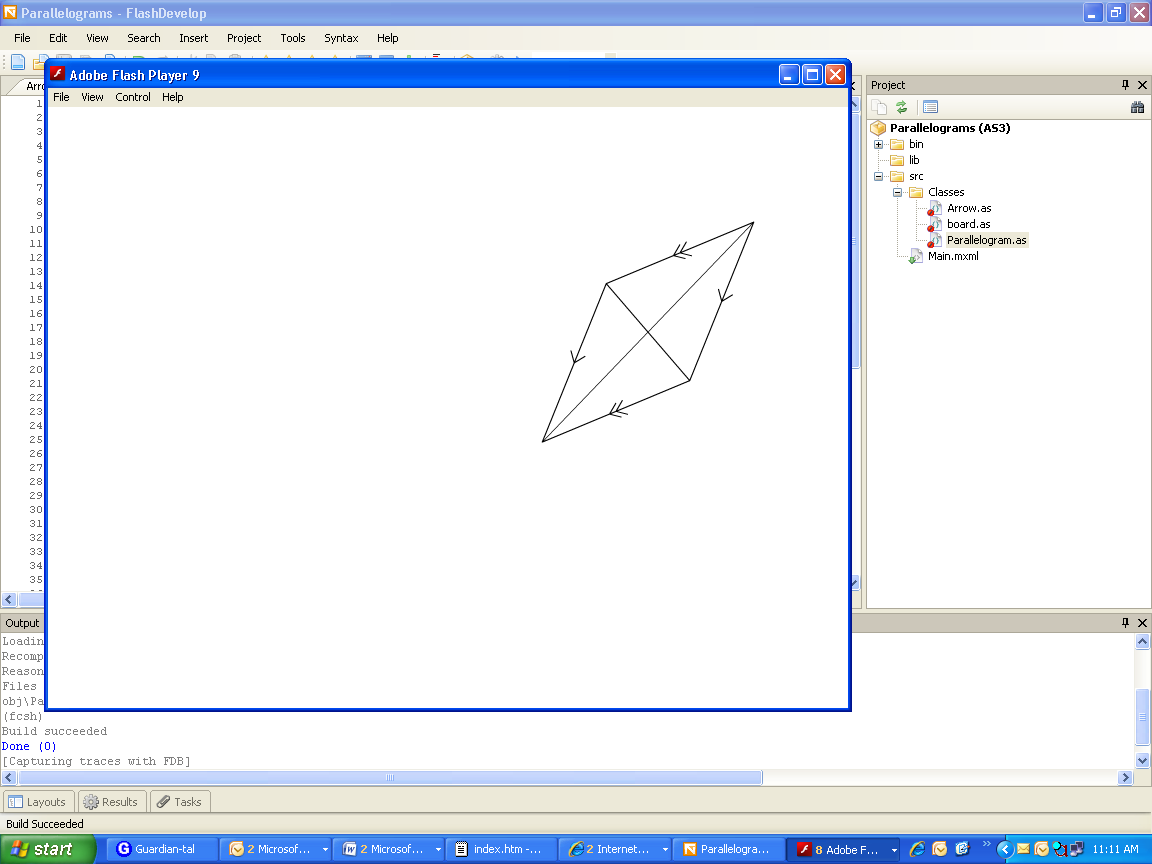 Player B then marks in any other angles or lengths that they can find.Player B should also state the geometric reason. In the example above, the reason would be ‘alternate angles in parallel lines’.Take turns being Player A and Player B for the remaining diagrams.Here is a variation of this game. Cut out and shuffle the geometric reasons below and place them face down on the table. Before Player A adds information to a diagram, he or she draws one or two of the geometric reasons, but without showing it/them to Player B. Player A then needs to add information to the diagram that will allow Player A to use the reason(s) they have drawn.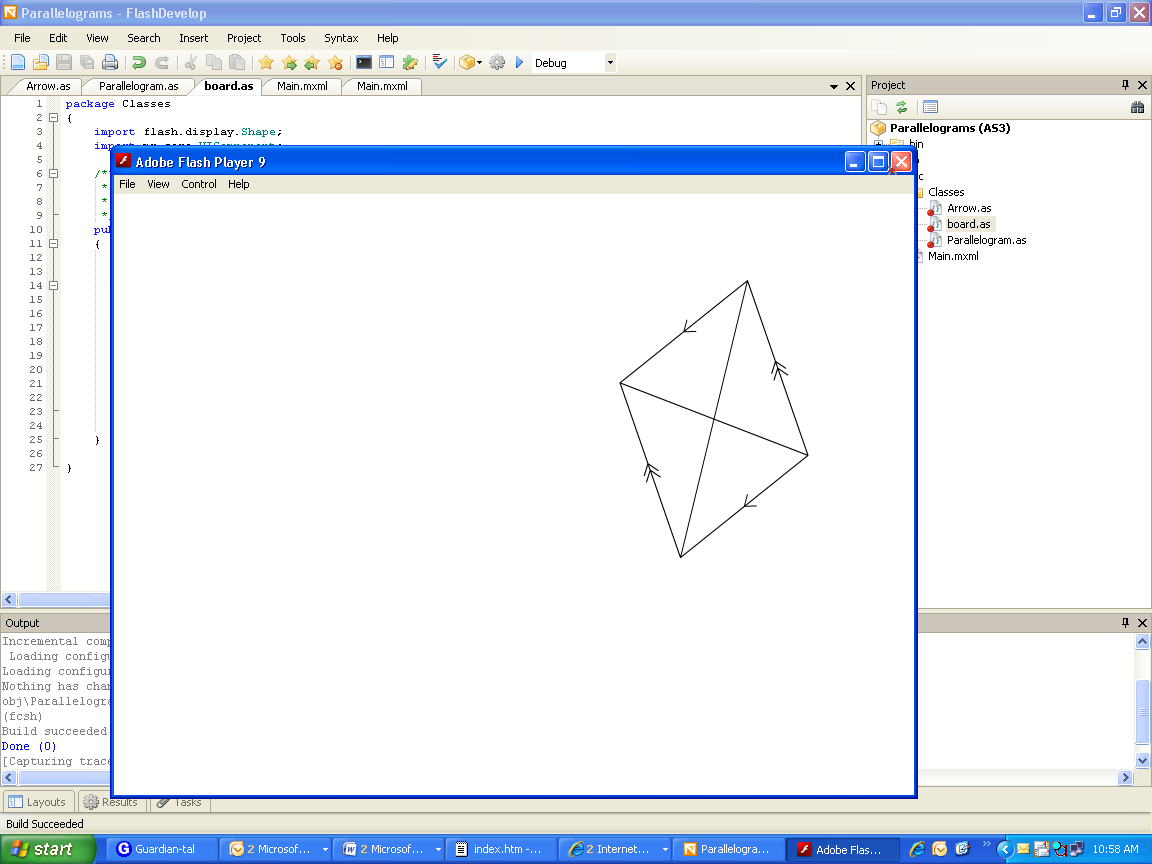 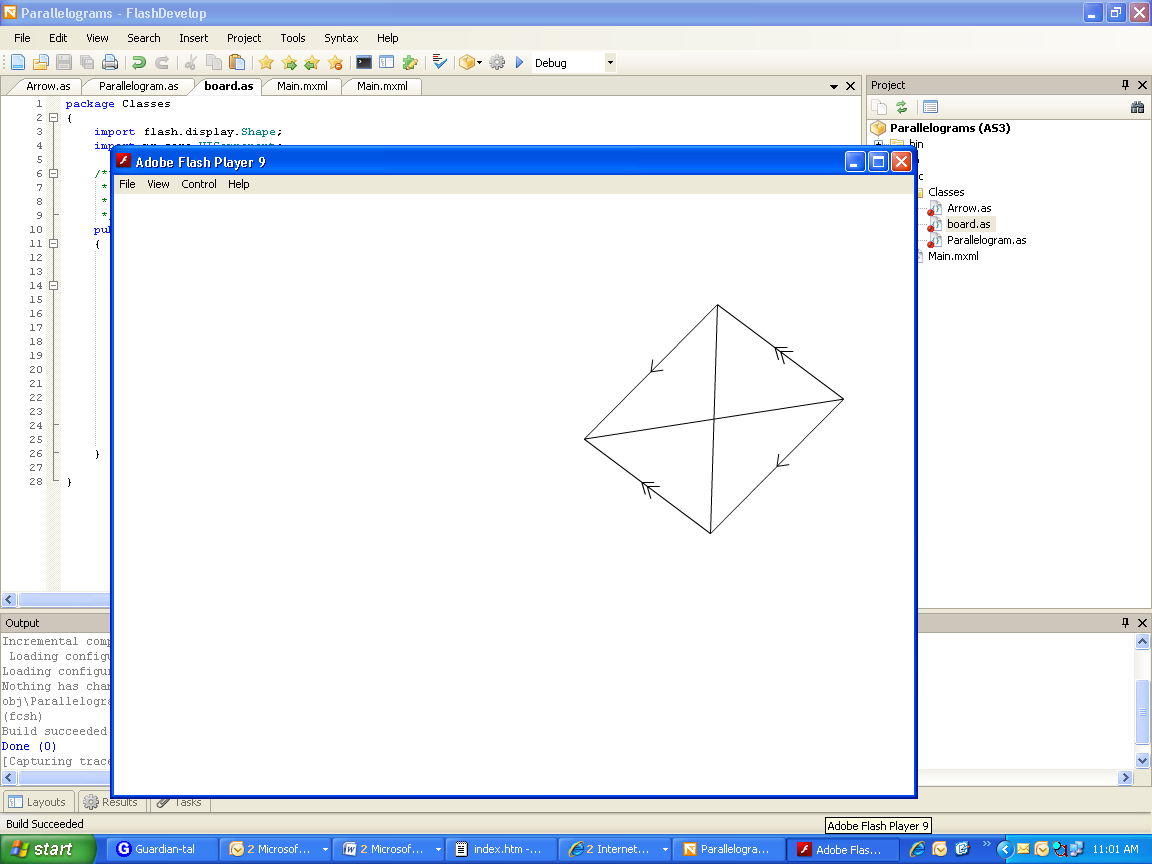 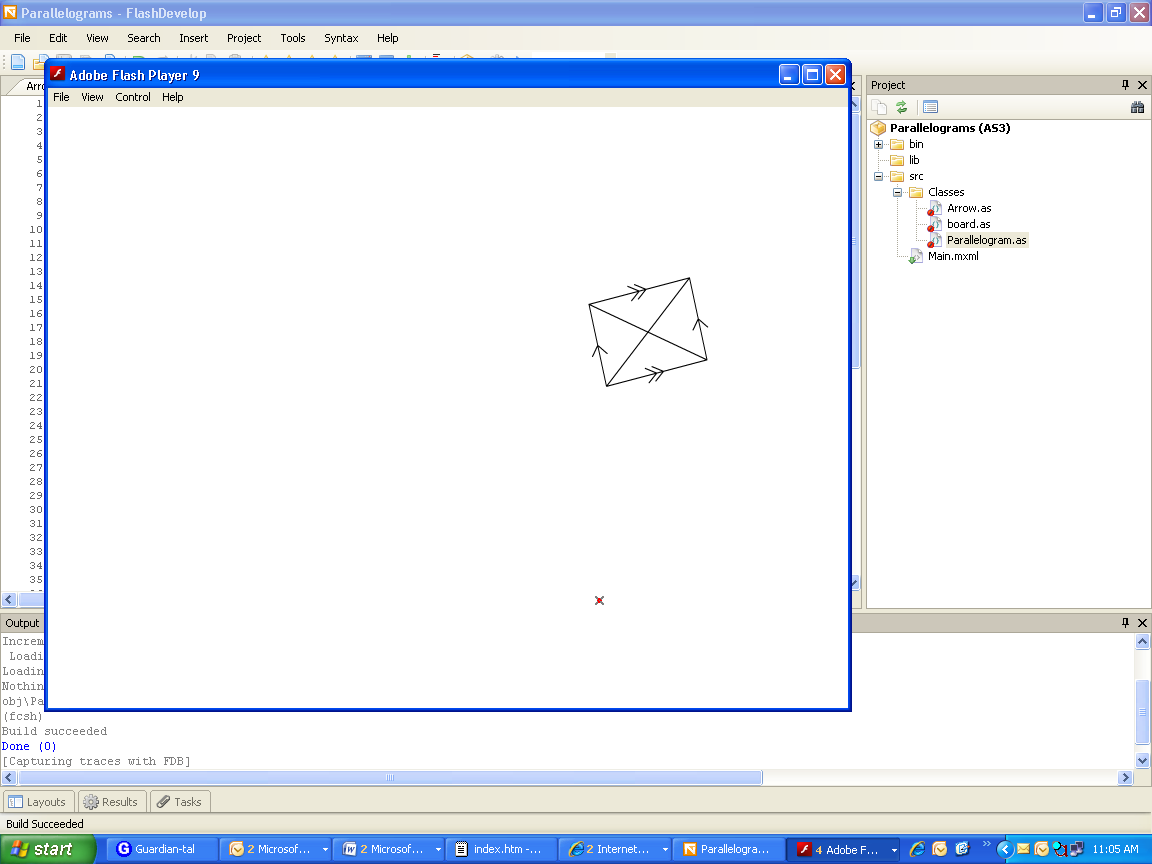 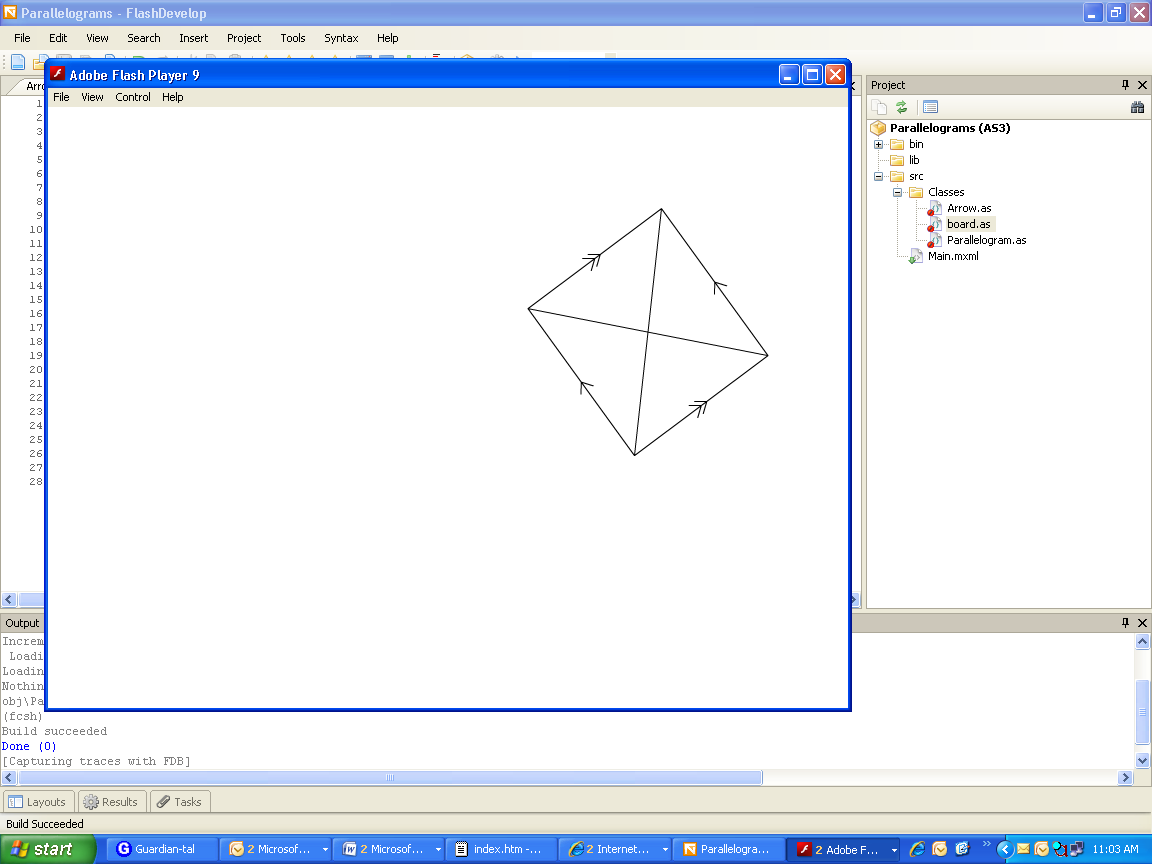 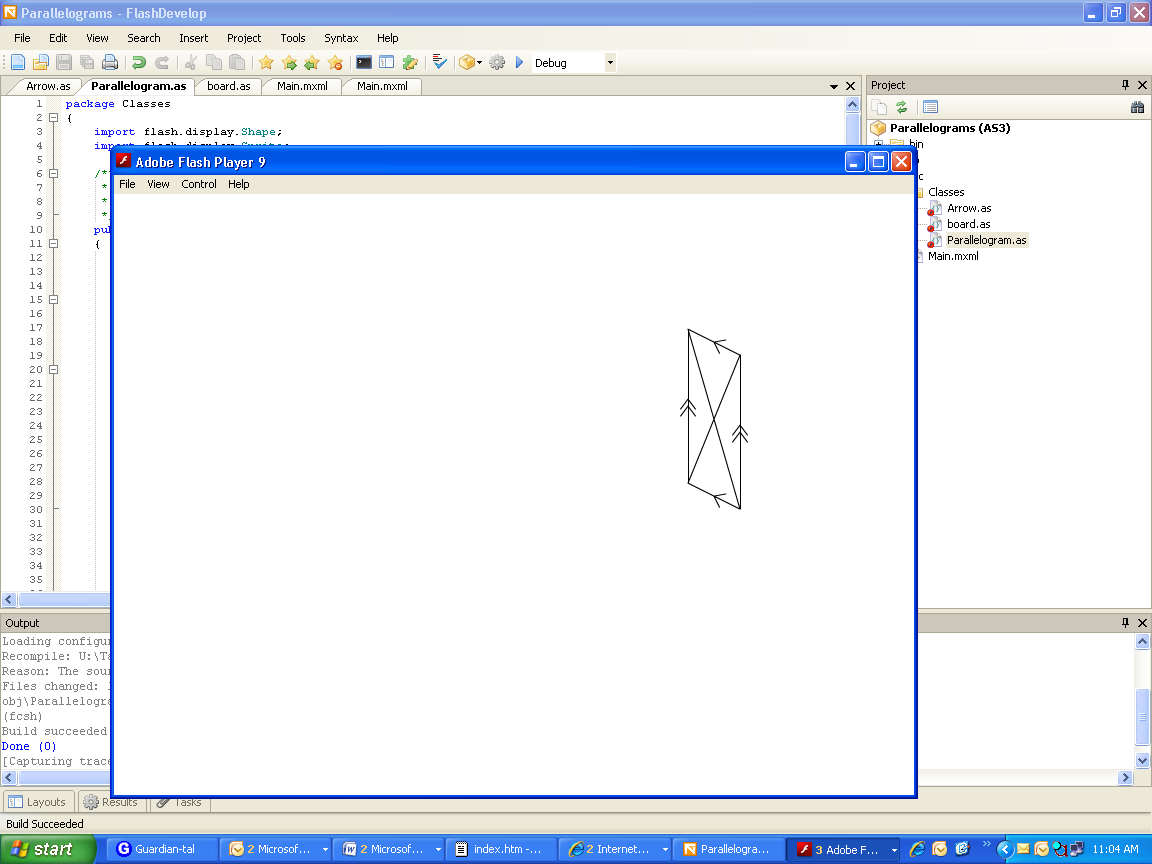 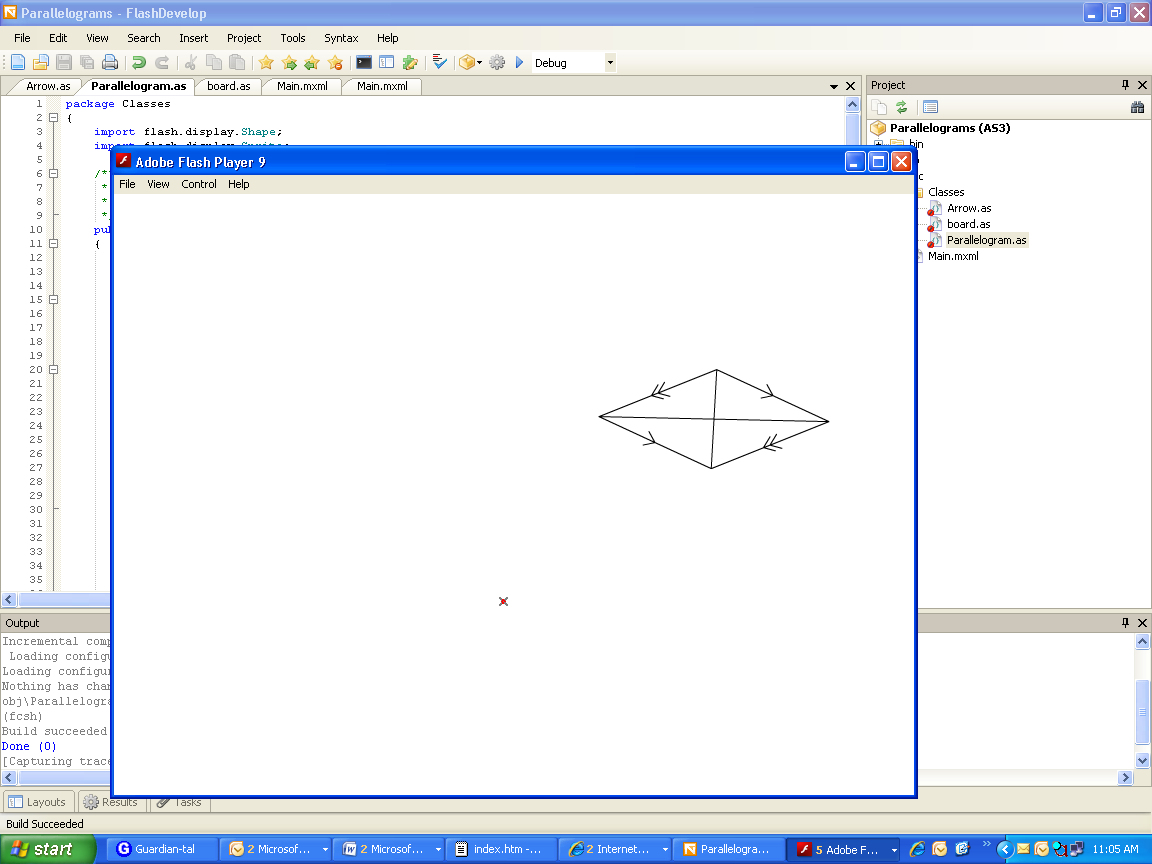 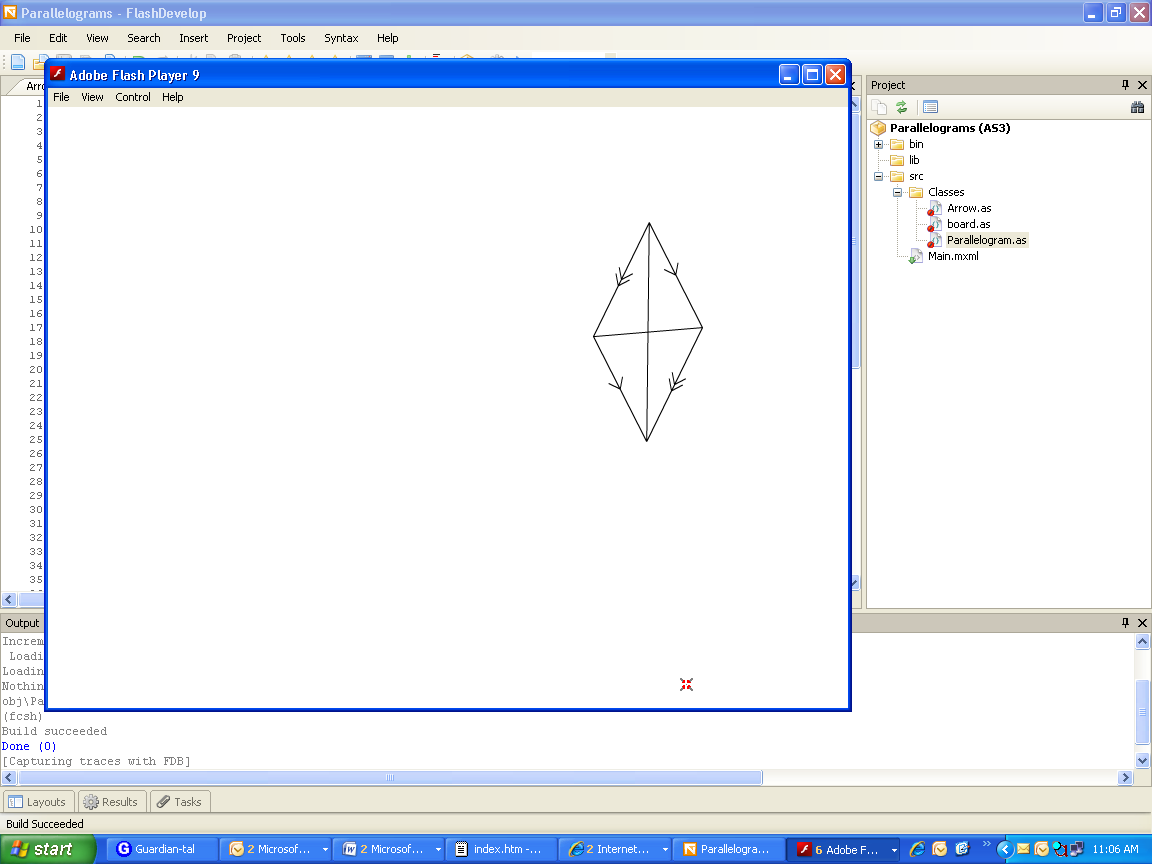 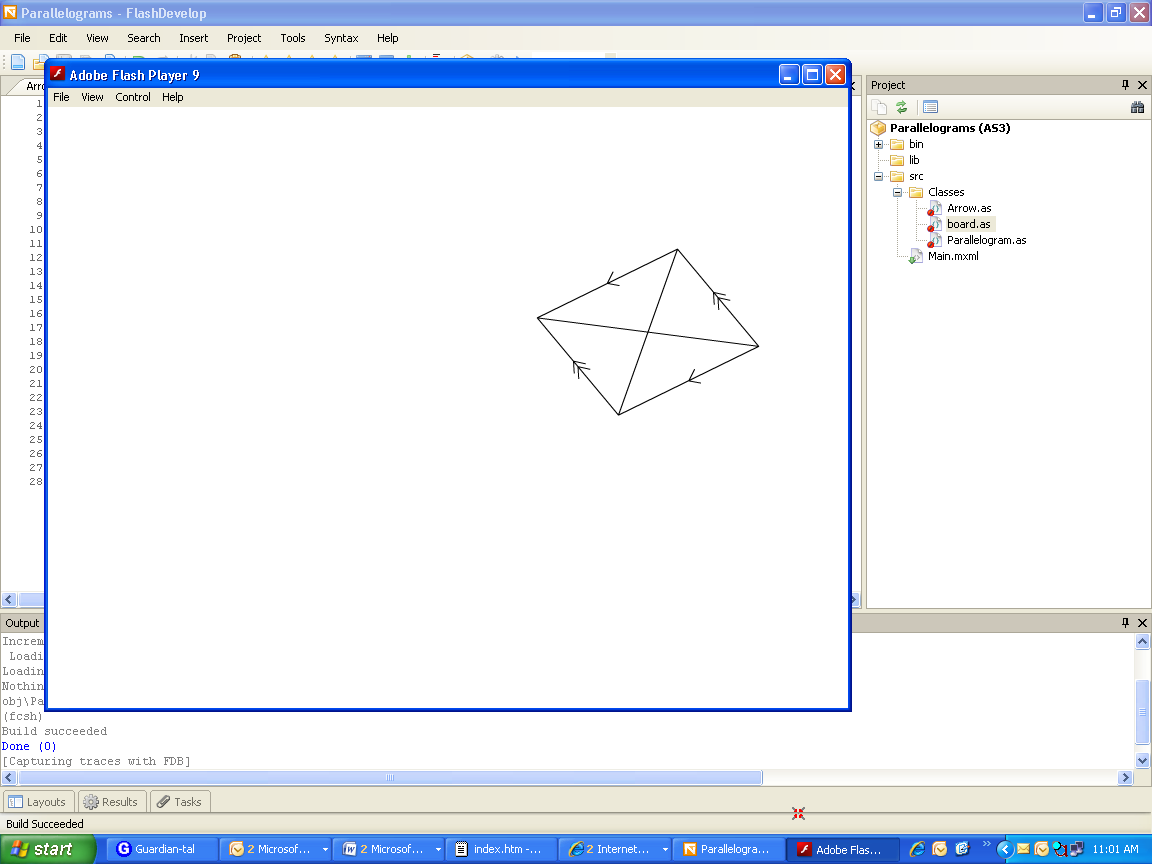 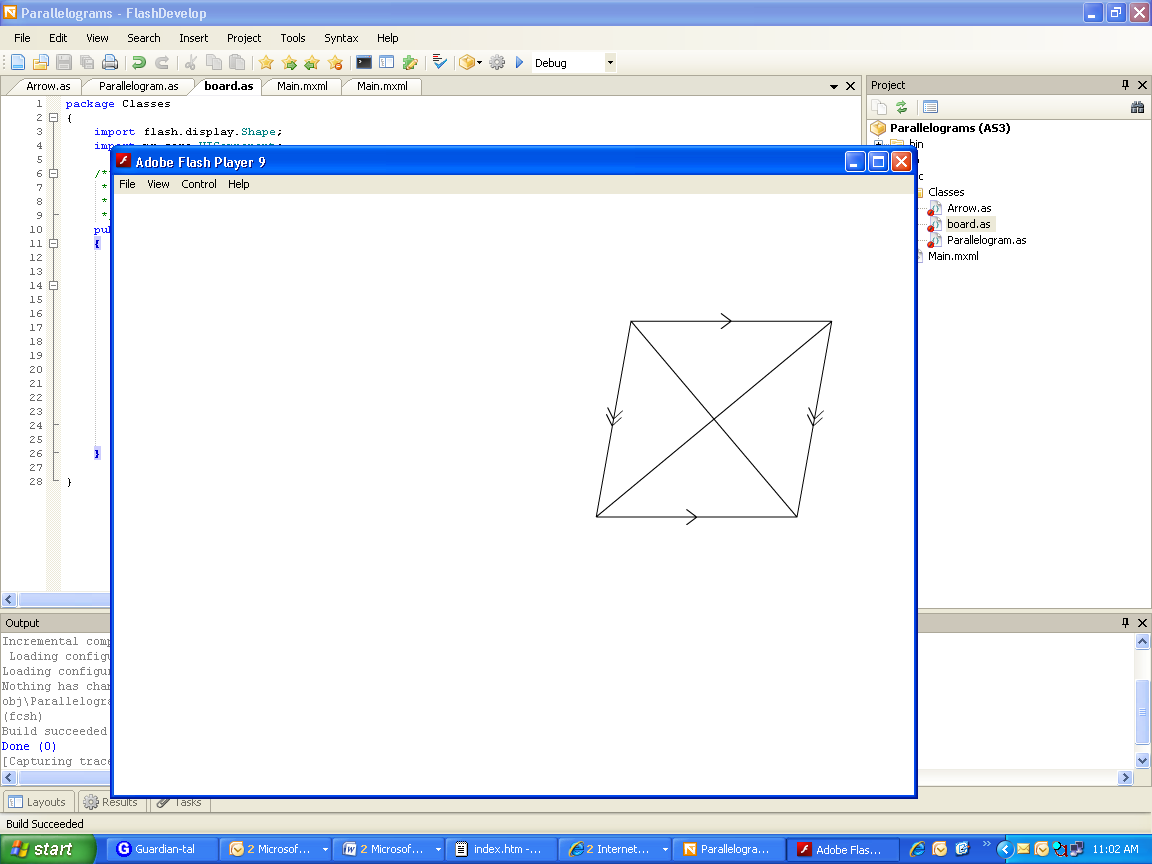 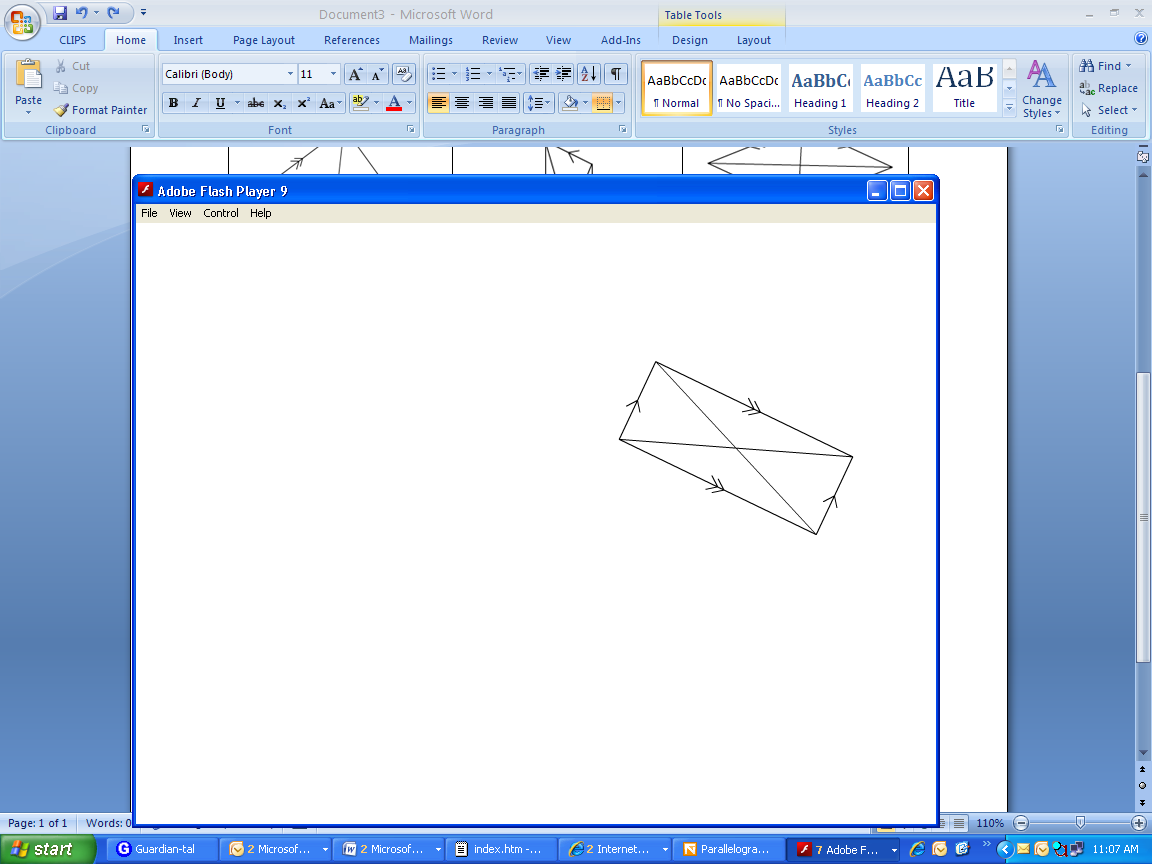 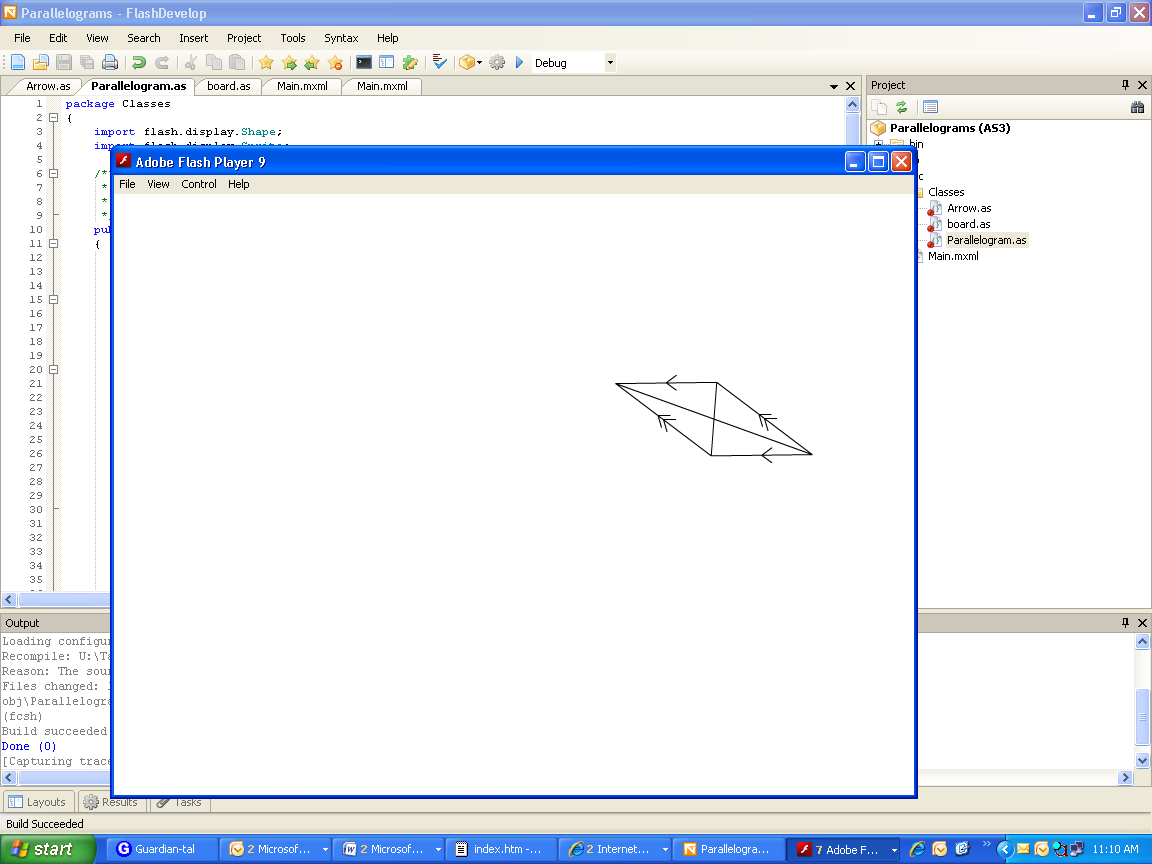 Opposite sides of a parallelogram Opposite angles of a parallelogramCo-interior angles in parallel linesVertically opposite anglesThe diagonals of a parallelogram bisect each otherStraight angle